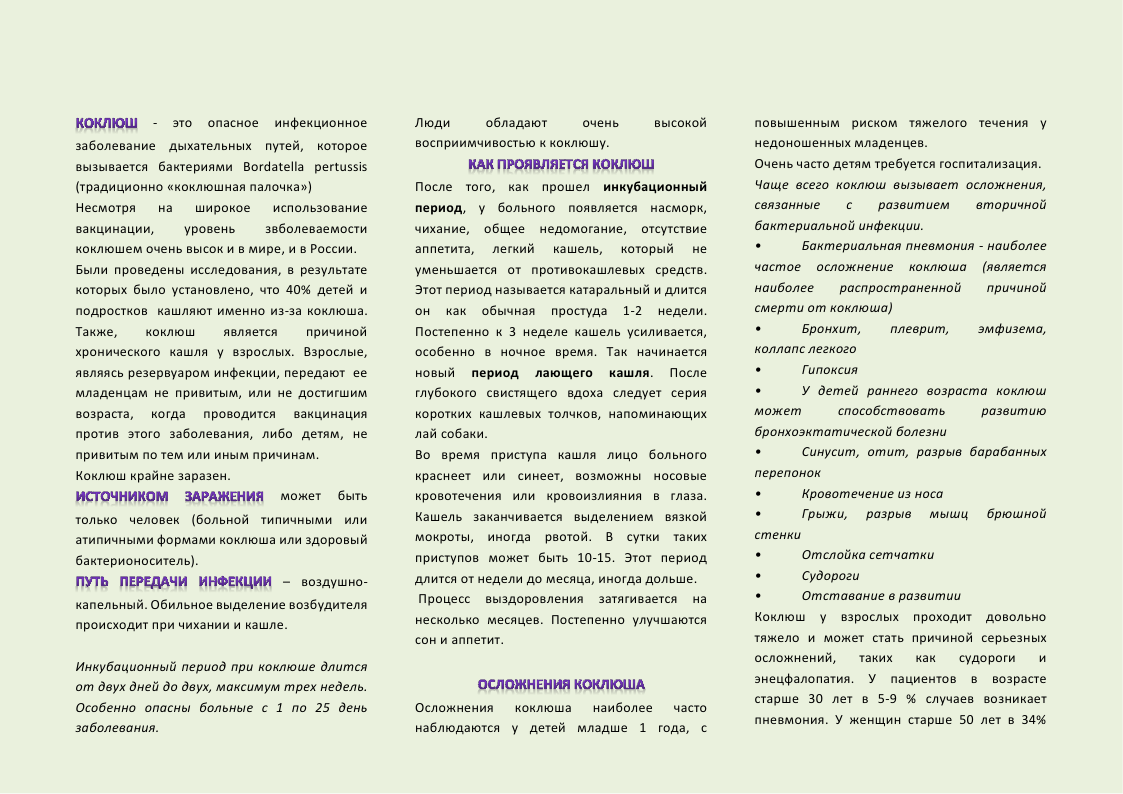 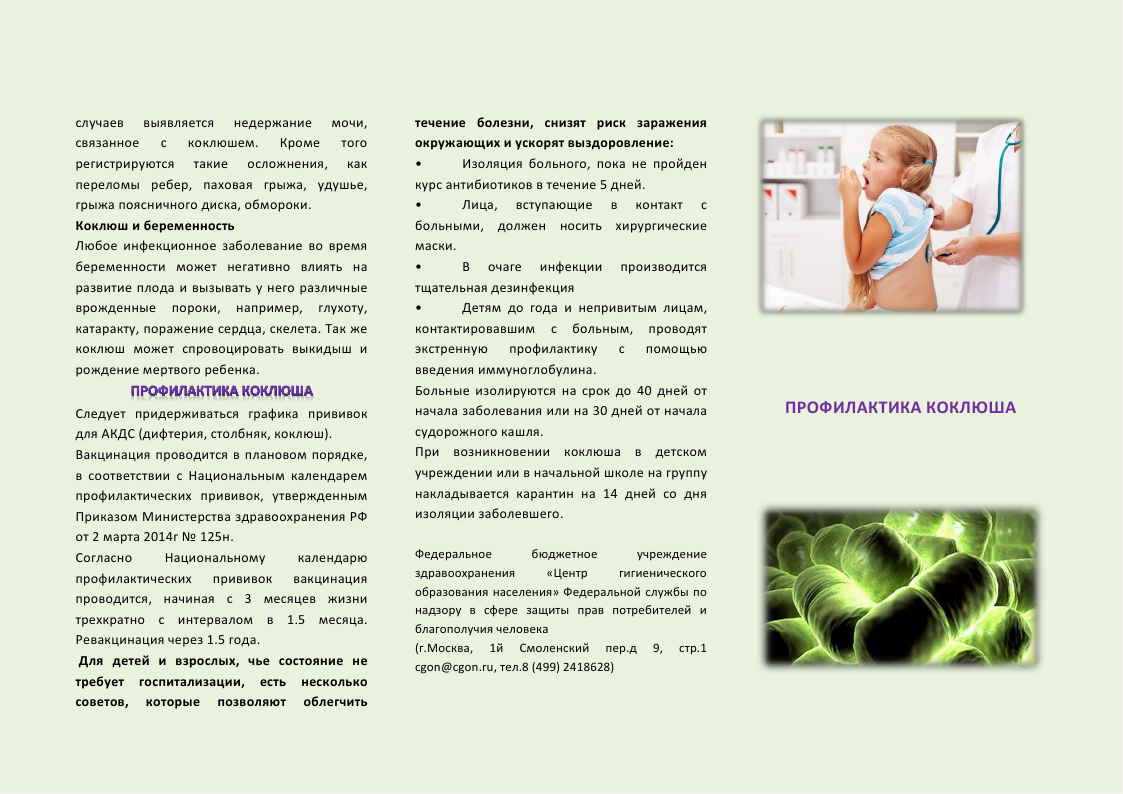 Источник:http://cgon.rospotrebnadzor.ru/